Aberford C of E Primary School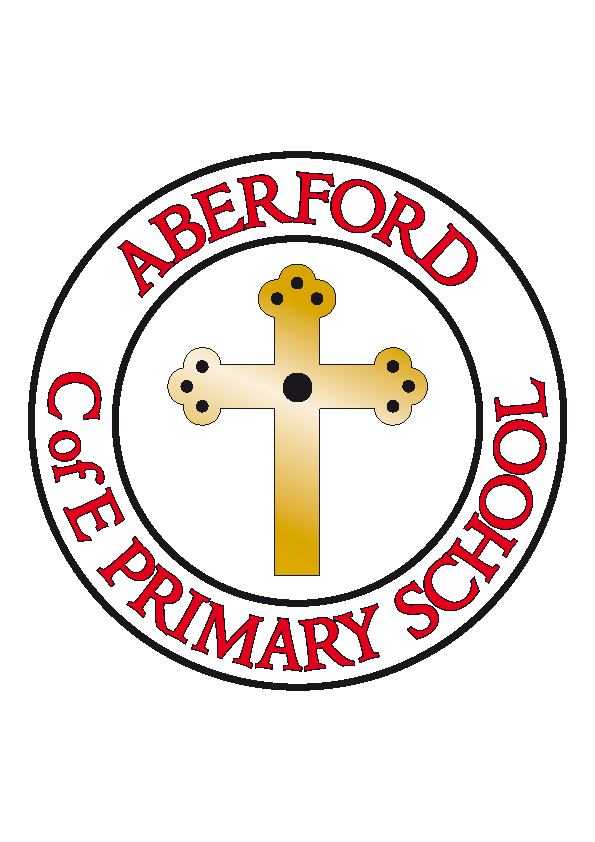        PE Grant Expenditure       In 2019-20, the PE Grant is targeted to:Total number of pupils on roll969696Total amount of PE Grant received£17,000£17,000£17,000Nature of support 2019-20Nature of support 2019-20Nature of support 2019-20Nature of support 2019-20Spent onSpent oncostProjected Impact Coaching from Castleford TigersCoaching from Castleford Tigers£9,880Teaching from professional coaches in a variety of different sports.After school coaching to allow for children to be selected to take part in competitions with local schools.Staff expertise developed within school.Go Tri Event GarforthGo Tri Event Garforth£250Opportunities for children to tryout participating in a TriathlonSchools’ Yorkshire Tour + Tour De Garforth Cycling DaysSchools’ Yorkshire Tour + Tour De Garforth Cycling Days£250Opportunities for children to participate in cycle events with other schools and develop a love of cyclingHealthy Schools programmeHealthy Schools programme£699Explicit links with Active Schools to promote healthy lifestyles and choices alongside regular activityPlanned opportunities to participate in a wider variety of sporting opportunities – whole schoolPlanned opportunities to participate in a wider variety of sporting opportunities – whole school£1500Opportunities to trial different sporting activities and develop skills in alternative sportsBig Dance Off competitionBig Dance Off competition£405Competition opportunity across schools in the wider Yorkshire regionActive Learning Sports LeaderActive Learning Sports Leader£4200To target active learning across the curriculum and lead sports during lunchtimes to increase physical activity and improve learning